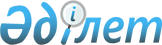 О внесении изменения в решение районного маслихата от 22 декабря 2010 года N 36/212 "О предоставлении подъемного пособия и бюджетного кредита для приобретения жилья специалистам здравоохранения, образования, социального обеспечения, культуры и спорта, прибывшим для работы и проживания в сельские населенные пункты Есильского района"
					
			Утративший силу
			
			
		
					Решение маслихата Есильского района Северо-Казахстанской области от 27 июля 2011 года N 44/251. Зарегистрировано Департаментом юстиции Северо-Казахстанской области 23 августа 2011 года N 13-6-174. Утратило силу - решением маслихата Есильского района Северо-Казахстанской области от 6 ноября 2013 года N 22/137

      Сноска. Утратило силу - решением маслихата Есильского района Северо-Казахстанской области от 06.11.2013 N 22/137      В соответствии со статьей 21 Закона Республики Казахстан от 24 марта 1998 года № 213 «О нормативных правовых актах», на основании постановления Правительства Республики Казахстан от 1 июля 2011 года № 753 «О внесении изменения в постановление Правительства Республики Казахстан от 18 февраля 2009 года № 183 «Об утверждении размеров и Правил предоставления мер социальной поддержки специалистам здравоохранения, образования, социального обеспечения, культуры и спорта прибывшим для работы и проживания в сельские населенные пункты» районный маслихат РЕШИЛ:



      1. Внести в решение районного маслихата от 22 декабря 2010 года № 36/212 «О предоставлении подъемного пособия и бюджетного кредита для приобретения жилья специалистам здравоохранения, образования, социального обеспечения, культуры и спорта, прибывшим для работы и проживания в сельские населенные пункты Есильского района» (зарегистрировано в реестре государственной регистрации нормативных правовых актов 26 января 2011 года за № 13-6-160, опубликовано в районных газетах «Есіл Таны» 11 марта 2011 года № 11(251), «Ишим» от 11 марта 2011 года № 11(8530), следующее изменение:

      пункт 2 изложить в следующей редакции:

      «2. Предоставить специалистам здравоохранения, образования, социального обеспечения, культуры и спорта прибывшим для работы и проживания в сельские населенные пункты Есильского района социальную поддержку в виде бюджетного кредита в сумме заявленной специалистом, но не превышающей одну тысячу пятисоткратный размер месячного расчетного показателя.».



      2. Настоящее решение вводится в действие по истечении десяти календарных дней после дня его первого официального опубликования.      Председатель сессии

      районного маслихата                        Е. Оспанов      Секретарь

      районного маслихата                        Б. Шериязданов      Согласовано: 27 июля 2011 года      Начальник

      Государственного учреждения

      «Отдел сельского хозяйства и 

      ветеринарии Есильского района

      Северо-Казахстанской области»              Д. Позолотин      Начальник

      Государственного учреждения

      «Отдел экономики и бюджетного 

      планирования Есильского района 

      Северо-Казахстанской области»              Г. Стороженко
					© 2012. РГП на ПХВ «Институт законодательства и правовой информации Республики Казахстан» Министерства юстиции Республики Казахстан
				